Правила поведения родителей на детском праздникеМузыкальный руководитель МБДОУ № 5 Савосько О.А.Добро пожаловать на детский праздник к намИ с правилами ознакомиться мы предлагаем ВамМы в музыкальном зале рады видеть всехВсегда звучат здесь песни, детский смех.И чтобы праздник был спокойней, веселей,Не надо брать с собой грудных детей.Устанут, будут плакать, и кричать,Нехорошо артистов огорчать.В день праздника вы постарайтесь раньше встать.Чтобы на утренник в детсад не опоздать.Чтоб Ваша дочка или ваш сынокКостюм надеть спокойно смог.А вот фотоаппарат иль камеру возьмите,И обязательно весь праздник вы снимите.А что же можно? Спросите вы нас!Мы очень просим, дорогие вас,Аплодисментами поддерживать детей,Чтобы артисты стали посмелей.А если уж пришлось вам опоздатьТо постарайтесь никому не помешать.Вы между номерами паузу дождитесьПройдите в зал и у дверей садитесь.И не забудьте снять пальто и шапки.Снимите сапоги, наденьте тапки,А лучше туфли на высоких каблуках.Чтоб все вокруг сказали: «Ах!»Ещё хотим, друзья вам предложитьСвои таланты в зале проявить.Читать стихи, петь песни, танцевать,Шутить, на сцене роль сыграть.Танцуйте, пойте, веселитесь с намиИ знайте, ждем всегда мы очень встреч, приятных с вами!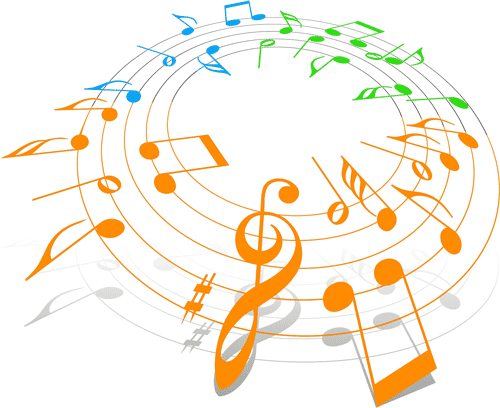 